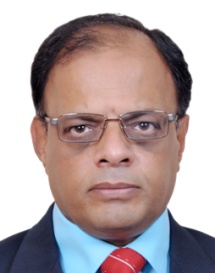 OBJECTIVE  To work for a professionally managed company, wherein  I  am  able to use my professional skills  for companies  growth & development  &  achieve excellence in my personal career.SUMMARY  Senior Human Resource, Administration  professional with 28 yrs experience ( UAE -6 yrs, QATAR - 2 yrs, India - 20 yrs ) emphasizing program management and development. Expert at collaborating with Sr Management to determine hiring needs as per Strategic plan & Business Plan. Diplomatic and tactful, skilled in effective interpersonal interaction. Extensive community outreach and networking with consultants. Handled 22 nationalities in Uae & Qatar,Company & department start ups. High growth operations & restructuring. Adept at problem solving, quick decision making & Staff Motivation. Goal driven with demonstrated strengths in multitasking & prioritizing assignments.I have experience with following type of industries Construction, Retail, Media, Oil & Gas, Engineering & Manufacturing.I have worked for a manufacturing factory as Works Manager, wherein  I  was responsible for all the departments like procurement, production, machine shop, paint shop, stores, finish products dept, inspection, sales and after sales service.AREAS  OF EXPERTISE  CAREER ACHIEVEMENTS Successfully assisted in Manpower recruitment ,Hire & related activities in Major Construction Projects in UAE a) Holiday Inn Hotel b) Danet Mall c) Highland Villas d) Yas island Villas e) Ravdat roads & infra f) White Water Rafting - Alain g) Al Watani Villas h) Police project i) Hydra project -5 multistoried buildings @  reem island J) Road & infra project at reem island. etcSet up dept’s like HR, Administration and Public relation from scratch & managed day to day affairs successfully. I have  written  Policy and Procedures for the companies. ERP IMPLEMENTATION   :  HR,PAYROLL & ADMINISTRATION MODULEa) NAVISION  SYSTEM   :  For Apparel LLC  - Dubai b) ORACLE 9i & 11i  For  National Projects Construction & Tafseer Contracting LLC -UAE.CERTIFICATIONS :   ISO,DUBAI QUALITY AWARD,DUBAI HUMAN RESOURCE DEVP AWARD  FOR APPAREL LLC. ISO, IMS   FOR  National Projects Const & Tafseer Contracting - UAE. PROFESSIONAL  EXPERIENCE     Self employed as  HR consultant  to private companies in India since JAN 2012. SUMMARY OF EXPERIENCE IN UAE  & QATAR HUMAN RESOURCES MANAGEMENT & DEVELOPMENT FUNCTIONS      Manpower planning & Allocation for ongoing projects + anticipated projects as per Business Plan.             Maximum Staff Strength Supervised 6000 + employees & 38 staff in HR,Admin & Public relation               depts, &  12 staff in IT dept. Policy Design & its Implementation.Remuneration Compensation & Benefits.Performance appraisal, Recruitment of labour and staff.Recruitment of Manpower  From Labour suppliers locally + international for the projects.Staff & Labour grievance , conflicts resolution, Employee relations, labour contracts. Construction Sites & Labour Camp visits for  HR Audit.MIS  reports.Attending  auditors from Royal Group.Arranging Employees for Training Programs.Succession Planning for Key positions.Maintaining Data Bank of candidates for future requirement.Strictly adhering to UAE labour laws for all activities.Public Relation Dept in arranging visas, Group Visa, medical, renewals, medical insurance etc.Managing  all  activities of above departments ie recruitment to retirement.Managing  all activities of IT department.ADMINISTRATIONTime & Attendance, Leave management, Payroll and Settlements ( WPS), Travel formalities, ticketing, hotel booking.Planning for future development in line with strategic business objectives;Managing Reception staff  &  offices & Local purchase & Control of stationery items. Receiving & airport drop of  employees. Employee Orientation, safety training @ camps & site.Administrative matters of head and branch offices in UAE. Stationery purchase & allocation.Company owned cars and construction equipments ( fleet management ) and their renewals.Managing  & Directing Teams of   three labour camps located at  Musaffah,Reem Island & Al- ain. Arranging/hiring staff / Labour accommodation, office  ie lease agreements/contracts & renewals.Investigating availability and suitability of options for new premises for offices & accommodation.Calculating and comparing costs for required goods or services to achieve maximum value for money.Approving Bills of purchases done for camps and other  expenses.Managing Hiring of Company owned  labour camp clusters & Staff  buildings  & their Food, Transportation, security etcManaging Labour contracts of  subcontract labours for various projects.Managing  employees for visa -medical  & or otherwise. Medical insurance.Managing staff and labours  housekeeping, food, laundry, security, transportation  & recreation facilities.Managing Staff & Labour Welfare Activities. Managed over 22 nationality employees.Familiar with commercial and purchase department functions in India and Qatar.Tender Preparation and submission.Bills payment like electricity, water, telephone and all other  payments.Arranging Visas from  different embassy for brand managers.1} Tafseer Contracting & Gen Maint Co LLC       ( Jun  2009  - Mar  2011   )   -                    Abu Dhabi Uae       A  Construction company (buildings,villas,roads & Infrastructure,MEP)  under the Royal Group  Banner.       Post : “Sr HR/Administration Manager “ ( Heading Human Resource, IT dept, Administration, Facilities  Mgt       & Public Relation Dept ).      Reporting To General Manager & Managing Director.2} National Projects Construction LLC               ( Sep 2007 – April 2009 )    -                      Abu Dhabi Uae               A  Construction company  (buildings,villas,roads & Infrastructure, MEP)   under the Royal Group banner..     Post :  “HR/Administration Manager “ ( Heading Human Resource, Administration & Public Relation dept )    Reporting To General Manager.3}  Apparel  LLC    -  A  Retail  Company            (  April  2006 -  Aug 2007   )    -                          Dubai  Uae      Post :   HR Manager   ( Heading HR, Personnel & Administration, PR Dept, Travel Dept  )       Reporting to the General Manager & CEO.4} Mukta Arts Limited  - A Media,Films &Television Company ( Sep 2000 - April 2006 )  -      Mumbai  India        Post:  “ HR & Administration Manager  “  ( Heading Personnel, Administration, Purchase, IT )        Reporting to Executive Director.  5} BLACK CAT CONSTRUCTION W.L.L.      (  Nov 1998  -  Aug 2000 )          -                            Doha Qatar    A reputed company dealing in Oil & Gas Pipeline,Civil Const,MEP & Fabrication     Post - "  Personnel & Administration Officer"   ( All work related to Hr & Admin Dept )    Reporting to  Head HR.SUMMARY OF EXPERIENCE IN INDIA : Managing all Hr, Administration, Commercial, Purchase, Stores, Factory Management, Govt Dept Jobs  Manufacturing Automotive Energy saving Equipment. Handling departments - Personnel & Administration, Stores, Purchase ( Raw materials & Equipment ), Production - Machine shop, Fabrication shop, Quality control, Assembly shop, Paint shop, Packaging, Dispatch, Service and Excise & Stores.Coordinate with customers & Government (All Statutory requirements)  departments such as ESIC, P.F., Telephone, Electricity etc.Purchase of raw material, packaging materials and other items required for production.Vendor development for manufacture of  parts of electric harness used in vehicles.Invoicing, Budget, MIS reports for Senior Management.Raising of purchase orders on vendors and ordering action on principles.(assets purchase )Finalizing  canteen contract for tea coffee & breakfast for the office employees. Arranging bus facilities for the staff & maintenance of the same.Ticket booking, Maintenance of company guest house, office equipment, building located in Pune.Spare parts distribution to various branch stores located in the western region.Receipt, issue and distribution of imported consignments received.Ordering action for packaging materials, Invoicing & Follow-up with customers.Inventory Control.Dispatch of spare parts to customers & booking consignment with Transporters for road dispatch.All legal documentation required by Maharashtra Government.Co-ordination with Stores Manager for discrepancies of spares during receipts & issues.To ensure routine work of warehouse i.e. goods receipt note, material return note, Material Damage note, etc.Assisting Stores Manager in Warehouse Management.Recruitment, training programs, Performance appraisals, leave records etc.Commercial activities. ( Quotations, purchase, invoicing  etc )Production planning / Stores in & out procedures, cash handling etc.6}  KOTKAR ENERGY DYNAMICS PVT  LTD                             ( Mar 1997 - Aug 1998)        -     Pune India     A  automotive equipments, auto service lifts  manufacturing company      Post - "Works Manager"  Reporting to  Executive Director7}  MOTHERSON SUMI SYSTEMS LTD                                      (Dec 1996 - Mar 1997 )       -      Pune  India     A Electric Harness Manufacturing Company     Post - “ Commercial Manager” ( Heading Administration, Stores, Local Purchase, Vendor  Devp)       Reporting to  Unit Head                                                                                      8}  LARSEN & TOUBRO LTD.                                                     (Feb 1991 - Dec 1996)     -           Pune India     A Engineering Company      Post - "Commercial Assistant " (Administration, Inventory Control, Sales & Procurement, Distribution)                                                                                                            9}  LIPI BOILERS PVT LTD                                                       ( Jun 1986 - Feb 1991 )      -           Pune India     A boiler Manufacturing company     Post - "Administration  Officer" ( Personnel, administration & Commercial ) PERSONAL   PROFILE :QUALIFICATION	                     :		             Passing	                                                                   		%                         Year             UNIVERSITYBSc. (Mathematics)					58 %                    1987             PuneMasters in Personnel Management (2 Yr course)	76 %                    1993	          PuneDiploma in Business Management ( 2 Yr course)         60 %	               1995	          PuneMasters in Management Science   (  1 Yr course)	77 %                    1996             Pune     (Finance) ADDITIONAL QUALIFICATION	:                     COMPUTER SKILLSCertificate Course in Computer Applications.Completed a course in Advance Diploma in Computer Programming, System Analysis and Design.Ms-Office &  different soft ware  in HR & Inventory management. TRAINING :         1. Received training in Total Quality Management  2. Personality Development.                              3. ISO  Auditor.  4.Strategic Decision making LANGUAGE (read & write)               :    English, Hindi, Marathi, Bengali.( Arabic- Working Knowledge)CURRENT LOCATION        	        :    INDIA NOTICE PERIOD           	        :    Can Join immediately.   DATE OF BIRTH	                     :    10th June 1964.DEPENDENTS			        :     WIFE + TWO KIDS  ( Girl - 12 yrs,  Boy - 5 yrs )First Name of Application CV No: 603522Whatsapp Mobile: +971504753686 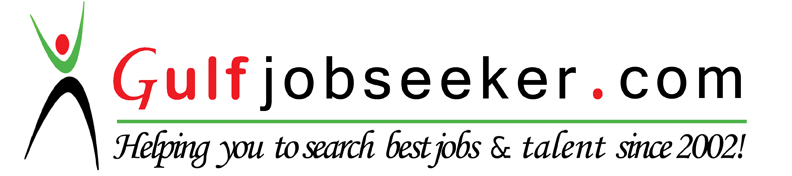 HR /Admin  Policy  design & implementation                       HR  BudgetManpower Planning  & AllocationManpower Hire - local  in uae ISO   &  IMS  implementation  Recruitment -Talent acquisition local & InternationalTime & Attendance, Payroll  & Settlements (WPS),travel arrangementsERP implementation   Oracle  9i & 11i,Build Smart, Microsoft Navision  (HR & Payroll Module).Grade, Compensation & Benefits designEmployee Relations, Welfare, Grievance, Conflict resolutionsSystem Operating Procedures designOffice & stationery MIS ReportTraining & Development  Operations Management Team BuildingPerformance  ManagementLabor Laws  ( UAE, QATAR  &  INDIA )Fleet ManagementExpatriate Administration ( group visas, immigration & labor dept work, Staff & labor camps ,Housing, medical insurance, housekeeping, recreation & cateringChange ManagementHR Initiatives